Les produits laitiers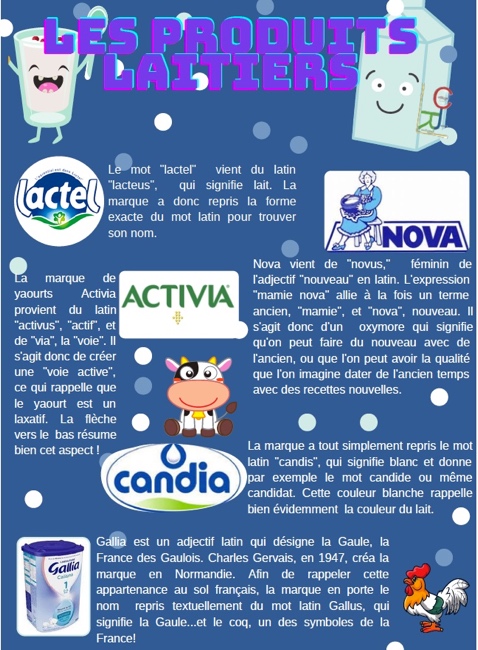 1/Le mot « lactel » vient du mot « lactum » Vrai Faux 2/Le mot « candia » vient du mot latin qui signifie « blanc » et s’écrit ; Candium  Candis  Activium3/La marque «  gallia » vient du  Pays de galle  le général de Gaule Le coq, « gallus » en latin4/ Que signifie le mot « via » « voix »  « voa »  « voie »5/ »Mamie Nova » ; quelle est la figure de style employée  ? hyperbole métaphore oxymore0 - 2 réponses justes : Tu n’as pas bien lu l’affiche, et tu n’étais donc pas très attentif… La prochaine fois intéresse toi plus et tu auras un meilleur score 3 – 5 réponses justes : Bravo, tu es à mi-parcours ! Tu connais maintenant l’étymologie de sproduits que tu aimes  ;-)6 – 7 réponses justes : Félicitations ! Tu as été très attentif, et maintenant tu es un pro des origines latines des produits laitiers  